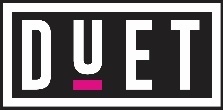 FROM THE BARAFFOGATO martini 12Vodka, coffee liquor, vanilla, cream, coffeeBLOODY MARY 10Vodka, ZingZang, lime juiceMONTERREY MULE 12Tequila, Fresno brine, ginger beer, limeMIMOSA glass 7/carafe 19grapefruit, orange, cranberryHANGOVER CURE 10Pickle vodka, chili brine, ZingZang, tajin rimBRUNCH FLIGHT 14Minimosa, mini bloody, house Irish creamAPPETIZERSFRIED GREEN TOMATOES 12herbed remoulade, bacon jamDEEP FRIED BRIE 12chipotle maple mop, pickled blueberries
THE LOVE SUPREME (half 12/full 22)epic cheese & charcuterie spreadSWEETSCARROT CAKE PANCAKES 10
maple-cream cheese drizzle, toasted pecansFIVE SPICE FRENCH TOAST 10
coconut milk, orange curd, peppered baconHEALTH NUT BRUNCH BOWL 8toasted oats, Greek yogurt, fruit, lemon honeySIDESPUT AN EGG ON IT 2BREAKFAST POTATOES 5BACON 6FRUIT 6TOAST 2DESSERTSBRULEED KEY LIME PIE 7MILK CHOCOLATE TART WITH PRETZEL CRUST 7Lemon Curd-Mascarpone Cheesecake 7SAVORYBISCUIT & GRAVY 8scratch buttermilk biscuits, sage cream gravyHUEVOS RANCHEROS 12black beans, queso, eggs, tomatillo salsaSAUSAGE, EGG & CHEESE BISCUIT 12biscuit, pork sausage, scrambled eggTHE JAZZ STANDARD BRUNCH 12eggs any style, potatoes, bacon, toastFRIED GREEN TOMATOES BENEDICT 15bacon, poached egg, green chili hollandaise CHICKEN AND WAFFLES 15Chipotle maple mop & pineapple salsaARGENTINE SHRIMP & GRITS 17smoked gouda grits, chimichurri, eggs FLAT IRON STEAK & EGGS 21breakfast potatoes, ancho chili sauceALBUQUERQUE BURGER 14roasted green chile, cheese, roasted garlic KOREAN BBQ SHORT RIB TACOS 16Asian slaw, pickled vegetable, corn tortilla